			EUROPEAN LANGUAGE LABEL                     Ευρωπαϊκό Σήμα Γλωσσών – 2020Παρακαλώ, να δεχθείτε την υποβολή του προγράμματος με τα ακόλουθα στοιχεία για τη δράση Ευρωπαϊκό Σήμα Γλωσσών 2020.Τίτλος προγράμματος (μέχρι 30 λέξεις):Πλήρης επωνυμία αιτούντος φορέα:Άλλοι συνεργαζόμενοι φορείς (αν υπάρχουν):Στοιχεία επικοινωνίας αιτούντος φορέα: Σύντομη περιγραφή αιτούντος φορέα: (μέχρι 50 λέξεις)Συντονιστής προγράμματος:Θέση εργασίας συντονιστή προγράμματος:Στοιχεία επικοινωνίας συντονιστή προγράμματος:(Παρακαλούμε, σημειώστε με √)	Υποβάλλω την παρούσα αίτηση σε τρία (3) υπογεγραμμένα αντίτυπα καθώς και σε ηλεκτρονική μορφή.	Στην παρούσα αίτηση επισυνάπτω (σε 3 αντίτυπα και σε ηλεκτρονική μορφή) τα κάτωθι έγγραφα:εκτενή περιγραφή του προγράμματος στα ελληνικά - μέχρι 2.000 λέξεις - με την ακόλουθη δομή:(Προσοχή: Είναι απαραίτητο να καλυφθούν όλες οι ενότητες)Τίτλος του προγράμματος.Στόχοι του προγράμματος.Χρόνος υλοποίησης και χρονική διάρκεια προγράμματος.Τρόπος χρηματοδότησης του προγράμματος.Συμμετέχοντες φορείς.Διδασκόμενη(ες) γλώσσα(ες).Άλλες γλώσσες που χρησιμοποιήθηκαν (αν υπάρχουν).Χαρακτηριστικά της ομάδας εκπαιδευομένων (αριθμός ατόμων, ηλικία, φύλο, επίπεδο εκπαίδευσης, πρότερη γλωσσική εκπαίδευση, κλπ.).Μεθοδολογία-Διαδικασία Υλοποίησης. Υλικό που χρησιμοποιήθηκε.Δυσκολίες που προέκυψαν και πώς αντιμετωπίστηκαν.Αποτελέσματα και επιτεύγματα του προγράμματος μέχρι την υποβολή της αίτησης.Προσδοκώμενα αποτελέσματα στο υπόλοιπο του προγράμματος.Διαδικασία παρακολούθησης και αξιολόγησης του προγράμματος.15. Ανταπόκριση του προγράμματος στα κριτήρια που θέτει η Ε.Ε. για τη δράση (Εθνική      Πρόσκληση Υποβολής Προτάσεων-Κριτήρια Επιλογής).Παρακαλούνται οι αιτούντες να είναι όσο το δυνατόν πιο επεξηγηματικοί ως προς το σημείο 9.Μεθοδολογία - Διαδικασία Υλοποίησης, ώστε να αναδειχθεί η καινοτομία του προγράμματος. Θα πρέπει να καλυφθούν σημεία όπως: -Οδηγίες προς τους εκπαιδευομένους,-Τεχνική(-ές) εισαγωγής νέου υλικού, -Λογική διάρθρωση διδακτικών ενοτήτων και δραστηριοτήτων, -Κάλυψη των 4 βασικών γλωσσικών δεξιοτήτων: αναγνωστική ικανότητα, παραγωγή γραπτού λόγου, παραγωγή προφορικού λόγου, ακουστική ικανότητα, -Παροχή κινήτρων, κτλ.Περίληψη - μέχρι 300 λέξεις - στα ελληνικά. Περίληψη - μέχρι 300 λέξεις - σε μία από τις ακόλουθες γλώσσες: αγγλικά / γαλλικά / γερμανικά . Σημειώνεται ότι η περίληψη αυτή θα αποτελέσει την προς δημοσίευση παρουσίαση του προγράμματός σας, σε περίπτωση βράβευσης.Κατάλογο υποστηρικτικού υλικού.Επιπλέον υποβάλλω υποστηρικτικό υλικό (π.χ. οπτικοαουστικό υλικό, εργασίες μαθητών ή εκπαιδευομένων, τελικά προϊόντα, αναφορές, κλπ.) σε ένα (1) αντίτυπο και στην πρωτότυπη μορφή χωρίς να συνοδεύεται από μετάφραση στα ελληνικά.Δηλώνω ότι το πρόγραμμα που υποβάλλεται ανήκει στην Ευρωπαϊκή Προτεραιότητα 2018-2020:□  Ανάπτυξη σχολείων χωρίς αποκλεισμούς και στήριξη των εκπαιδευτικών και των διευθυντών σχολείων ώστε να ανταποκριθούν στην πρόκληση της πολυμορφίαςΔηλώνω ότι το πρόγραμμα που υποβάλλεται ανήκει στις Θεματικές Προτεραιότητες στο Εθνικό Επίπεδο:□ Εκμάθηση γλωσσών μέσω ανοιχτών και καινοτόμων πρακτικών της ψηφιακής εποχής□ Υποστήριξη της κοινωνικής συνοχής μέσω της πολυγλωσσίας□ Αναβάθμιση βασικών δεξιοτήτων και ικανοτήτων διά της εκμάθησης γλωσσών□ Αναγνώριση της κοινωνικής και εκπαιδευτικής αξίας της Ευρωπαϊκής πολιτιστικής κληρονομίας□ Προώθηση της ενεργού ιδιότητας του πολίτη□ Εκμάθηση γλωσσών για την προώθηση της απασχόλησηςΔηλώνω ότι τα στοιχεία είναι αληθή και δεν αντίκεινται στη νομοθεσία περί πνευματικής  ιδιοκτησίας.Δηλώνω υπεύθυνα ότι το πρόγραμμα άρχισε ή βρισκόταν σε εξέλιξη από 1-09-2019 μέχρι 30-06-2020. Δέχομαι να χρησιμοποιηθούν τα στοιχεία του προγράμματος που υποβάλλεται από το Ίδρυμα Κρατικών Υποτροφιών (Ι.Κ.Υ) για προβολή της δράσης Ευρωπαϊκό Σήμα Γλωσσών.Ονοματεπώνυμο Νόμιμου Εκπρόσωπου Φορέα/Ονοματεπώνυμο Φυσικού Προσώπου…………….……………………………………………….Θέση……………………..……………………………………….Ημερομηνία……………………………………………………….ΥπογραφήΓια να βελτιωθεί η υλοποίηση και εφαρμογή της δράσης Ευρωπαϊκό Σήμα Γλωσσών, παρακαλούμε να μας υποδείξετε τον τρόπο με τον οποίο ενημερωθήκατε για τη δράση αυτή:□ από δημοσίευση στον τύπο	□ από το διαδίκτυο□ από συνάδελφο	□ από αλλού:  EUROPEAN LANGUAGE LABELΕυρωπαϊκό Σήμα Γλωσσών 2020ΟΔΗΓΙΕΣ ΣΥΜΠΛΗΡΩΣΗΣ ΑΙΤΗΣΗΣΓια τη δράση Ευρωπαϊκό Σήμα Γλωσσών 2020 μπορούν να υποβληθούν καινοτόμα προγράμματα διδασκαλίας/εκμάθησης ξένων γλωσσών τα οποία ξεκίνησαν ή βρίσκονταν σε εξέλιξη κατά το χρονικό διάστημα από 1-9-2019 μέχρι 30-6-2020.Αιτήσεις για συμμετοχή στο διαγωνισμό μπορούν να υποβληθούν από Σχολικές Μονάδες όλων των βαθμίδων, Ιδρύματα Ανώτατης Εκπαίδευσης, Ινστιτούτα Επαγγελματικής Κατάρτισης, Κέντρα Ξένων Γλωσσών, Κέντρα Διά Βίου Μάθησης, περιφερειακές και τοπικές αρχές, μουσεία ή άλλους δημόσιους ή ιδιωτικούς φορείς, καθώς και από μεμονωμένα άτομα, που εφαρμόζουν καινοτόμες μεθόδους διδασκαλίας για την εκμάθηση γλωσσών.Ημερομηνία λήξης υποβολής αιτήσεων: 2 Δεκεμβρίου 2020 (σφραγίδα ταχυδρομείου).Η υποβολή των αιτήσεων γίνεται ταχυδρομικά με συστημένη επιστολή ή με κατάθεση στο Ίδρυμα Κρατικών Υποτροφιών- Τμήμα Προγραμμάτων Ευρωπαϊκής Ένωσης, Γραφείο Α14 καθώς και ηλεκτρονικά στη διεύθυνση ell@iky.gr.Κάθε υποψηφιότητα που υποβάλλεται πρέπει να συμπεριλαμβάνει τα ακόλουθα έγγραφα:α. έντυπη αίτηση (σε 3 υπογεγραμμένα αντίτυπα και σε ηλεκτρονική μορφή)β. εκτενή περιγραφή στα ελληνικά - μέχρι 2.000 λέξεις (σε 3 αντίτυπα και σε ηλεκτρονική μορφή)γ. περίληψη στα ελληνικά - μέχρι 300 λέξεις (σε 3 αντίτυπα και σε ηλεκτρονική μορφή)δ. περίληψη σε μία ξένη γλώσσα - μέχρι 300 λέξεις (σε 3 αντίτυπα και σε ηλεκτρονική μορφή)ε. κατάλογο υποστηρικτικού υλικού (3 αντίτυπα και ηλεκτρονική μορφή)στ. υποστηρικτικό υλικό (π.χ. οπτικοαουστικό υλικό, εργασίες μαθητών, τελικά προϊόντα, αναφορές, κλπ. Το υλικό αυτό κατατίθεται σε ένα αντίτυπο και στην πρωτότυπη μορφή χωρίς να συνοδεύεται από μετάφραση στα ελληνικά)Προκειμένου να εξεταστεί ένα πρόγραμμα πρέπει η σχετική περιγραφή και η περίληψη να μην υπερβαίνουν τον προβλεπόμενο αριθμό λέξεων.Τα υποβληθέντα προγράμματα είναι δυνατό να αφορούν στη διδασκαλία και εκμάθηση οποιασδήποτε ξένης γλώσσας, συμπεριλαμβανομένης και της ελληνικής ως ξένης γλώσσας.Η αξιολόγηση των προτάσεων θα γίνει από Επιτροπή Αξιολόγησης με βάση τα κριτήρια που ορίζει η Ευρωπαϊκή Επιτροπή και η Εθνική Πρόσκληση Υποβολής Προτάσεων. Επιπλέον πριμοδότηση θα δοθεί στα προγράμματα που καλύπτουν σε ικανό βαθμό τις Ευρωπαϊκές ή/και τις Εθνικές Προτεραιότητες.Οι ενδιαφερόμενοι καλούνται να ταχυδρομήσουν με συστημένη επιστολή ή να καταθέσουν στο Ίδρυμα Κρατικών Υποτροφιών τη συμπληρωμένη αίτηση μαζί με το συνοδευτικό υλικό έως την Τετάρτη 2 Δεκεμβρίου 2020 στη διεύθυνση:Ίδρυμα Κρατικών ΥποτροφιώνΔιεύθυνση Ειδικών Προγραμμάτων Διεθνών ΥποτροφιώνΤμήμα Προγραμμάτων Ευρωπαϊκής Ένωσης, Γραφείο Α14Λεωφ. Εθνικής Αντιστάσεως 41142 34,  Νέα Ιωνία με την ένδειξη:Για το Διαγωνισμό «Ευρωπαϊκό Σήμα Γλωσσών 2020» Επιπλέον καλούνται να αποστείλουν ηλεκτρονικά την αίτηση και τα απαιτούμενα έγγραφα στην ηλεκτρονική διεύθυνση: ell@iky.grΓια περαιτέρω πληροφορίες: Ευρωπαϊκό Σήμα ΓλωσσώνE-mail:                 	ell@iky.grΔ/νση στο Διαδίκτυο:  http://www.iky.gr ΕΛΛΗΝΙΚΗ ΔΗΜΟΚΡΑΤΙΑΥΠΟΥΡΓΕΙΟ ΠΑΙΔΕΙΑΣ ΚΑΙ ΘΡΗΣΚΕΥΜΑΤΩΝ------ΙΔΡΥΜΑ ΚΡΑΤΙΚΩΝ ΥΠΟΤΡΟΦΙΩΝ(Ι.Κ.Υ.)ΔΙΕΥΘΥΝΣΗ ΕΙΔΙΚΩΝ ΠΡΟΓΡΑΜΜΑΤΩΝΔΙΕΘΝΩΝ ΥΠΟΤΡΟΦΙΩΝΤΜΗΜΑ ΠΡΟΓΡΑΜΜΑΤΩΝ ΕΥΡΩΠΑΙΚΗΣ ΕΝΩΣΗΣ------Διεύθυνση: (οδός, αριθ., πόλη, ταχ. κώδ.)Τηλέφωνο:Φαξ:E-mail:Website:Διεύθυνση: (οδός, αριθ., πόλη, ταχ. κώδ.)Τηλέφωνο:Φαξ:E-mail:ΕΛΛΗΝΙΚΗ ΔΗΜΟΚΡΑΤΙΑΥΠΟΥΡΓΕΙΟ ΠΑΙΔΕΙΑΣ ΚΑΙ ΘΡΗΣΚΕΥΜΑΤΩΝ------ΙΔΡΥΜΑ ΚΡΑΤΙΚΩΝ ΥΠΟΤΡΟΦΙΩΝ(Ι.Κ.Υ.)ΔΙΕΥΘΥΝΣΗ ΕΙΔΙΚΩΝ ΠΡΟΓΡΑΜΜΑΤΩΝΔΙΕΘΝΩΝ ΥΠΟΤΡΟΦΙΩΝΤΜΗΜΑ ΠΡΟΓΡΑΜΜΑΤΩΝ ΕΥΡΩΠΑΙΚΗΣ ΕΝΩΣΗΣ------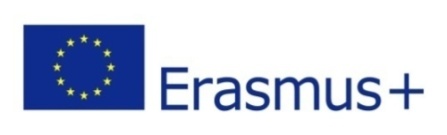 